Объявление о конкурсеГККП «Специальный детский сад № 64 «Асыл бөбек» акимата города Астаны, 010000, город Астана, 010000, город Астана, улица Акмешит,5/1, электронный адрес сайта balabaksha64.bilimastana.kz объявляет о проведении конкурса по выбору поставщика приобретения товаров, связанных с обеспечением питания детей, воспитывающихся и обучающихся в дошкольных организациях, организациях образования для детей-сирот и детей, оставшихся без попечения родителей продуктов питания.Товар доставляется город Астана, улица Акмешит,5/1Требуемый срок поставки товаров с 1 апреля 2019 года по 31 декабря 2019 года.
К конкурсу допускаются все потенциальные поставщики, отвечающие требованиям конкурсной документации.Пакет копии конкурсной документации можно получить в срок до 10:00 часов 4 марта 2019 года включительно по адресу: город Астана, улица Акмешит, 5/1,  кабинет бухгалтера с 9:00 до 18:00 часов и/или на
интернет-ресурсе balabaksha64.bilimastana.kzКонкурсные заявки на участие в конкурсе, запечатанные в конверты, представляются
(направляются) потенциальными поставщиками в
ГККП «Специальный детский сад № 64 «Асыл бөбек» акимата города Астаны, 010000, город Астана», по адресу: 010000, город Астана, улица Акмешит, 5/1, кабинет бухгалтера 
Окончательный срок представления заявок на участие в конкурсе до 16:00 часов 4 марта 2019 года.Конверты с заявками на участие в конкурсе будут вскрываться по следующему адресу:
010000, город Астана, улица Акмешит,5/1 , кабинет заведующего в 17:00 часов 4 марта 2019 года.Дополнительную информацию и справку можно получить по телефону:
87172501355

№ лотаНаименование товараЕдиница измеренияКоличество, объемЦена за единицу без НДССумма, выделенная для приобретения123456Батоншт2060142,9294285,71Хлебшт250084,8212053,57Хлебшт2180142,9311428,57Молокол          9 100   218,81990625,00Ряженкашт             690   125,086250,00сметанашт             630   299,1188437,50Творогкг             675   959,8647879,46Масло сливочноепачка          1 875   486,6912388,39Кефирл             280   196,455000,00Баранкикг551205,466294,64Вафликг561000,056000,00Горохкг90196,417678,57Ванилинкг13482,13482,14Джем (повидло)кг151026,815401,79Дрожжикг3,73214,311892,86Зеленый горошеккг1001325,9132589,29укропкг181651,829732,14Укропкг501026,851339,29Изюмкг232142,949285,71Кабачкикг751294,697098,21какаокг51901,89508,93Капуста белокачаннаякг300156,346875,00Капуста белокачаннаякг55084,846651,7924Капуста брокколикг251687,542187,5025Капуста брокколикг501205,460267,8626Капуста цветнаякг241026,811678,5727Капуста цветнаякг40542,021678,5728Картофелькг1902147,3280205,3629Киселькг150580,487053,5730Конфеты шоколадныекг401294,651785,7131Конфеты карамелькг171205,420491,0732Цикорийкг153794,656919,6433Крупа геркулесоваякг75227,717075,8934Крупа гречневаякг62227,714116,0735Крупа кукурузнаякг20276,85535,7136Крупа маннаякг27205,45544,6437Крупа перловаякг38205,47803,5738Крупа пшеничнаякг15205,43080,3639Крупа пшенокг70308,021562,5040Крупа ячневаякг75205,415401,7941Кукуруза консервированнаякг401294,651785,7142Курагакг232500,057500,0043Лавровый листкг32321,46964,2944Лапша для супакг35982,134375,0045Лапша бесбармачнаякг50982,149107,1446Лимонкг452290,2103058,0447Луккг710120,585580,3648Лук зеленыйкг201562,531250,0049Лук зеленыйкг501294,664732,1450маккг12589,32589,2951Макароныкг150285,742857,1452Масло сливочноекг37982,136339,2953Мармеладкг45861,638772,3254Масло растительноел190553,6105178,5755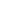 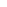 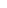 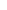 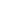 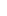 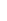 Молоко сгущенноел19758,914419,6456Морковькг930120,5112098,2157Мукакг400196,478571,4358Мясо говядинакг22931875,04299375,0059Огурцыкг501446,472321,4360Огурцыкг100317,031696,4361Огурцы соленыекг150388,458258,9362Перец болгарскийкг501446,472321,4363Перец болгарскийкг75312,523437,5064Перец черныйкг5,53464,319053,5765Печеньекг150580,487053,5766Помидоры501031,351562,5067Помидорыкг100299,129910,7168Пряникикг130513,466741,0769Рискг260370,596339,2970Сахаркг830375,0311250,0071Свеклакг100218,821875,0072Свеклакг200129,525892,8673Семгакг3705803,62147321,4374Сокл1500349,1523660,7175Солькг10571,47500,0076Сухофруктыкг60491,129464,2977Томатная пастакг291071,431071,4378Фасолькг50625,031250,0079Чайкг152857,142857,1480Чесноккг14992,913900,0081Шиповниккг661116,173660,7182Яблокикг700500,0350000,0083Яблокикг350562,5196875,0084Ягодыкг201116,122321,4385Сыркг1401741,1243750,0086Яйцошт420042,0176250,00